Baccalauréat Professionnel Maintenance des Systèmes de Production Connectés 
Épreuve E2	PREPARATION D’UNE INTERVENTION 
Sous-épreuve E2. b	Préparation d’une intervention de maintenanceDOSSIERQUESTIONS-REPONSESECOPALP                           Matériel autorisé :L’usage de la calculatrice avec mode examen actif est autorisé.L’usage de calculatrice sans mémoire, « type collège » est autorisé.Mise en situation : Dans le cadre d’une démarche écoresponsable, le service technique profite de l’arrêt programmé de maintenance de l’Ecolpap pour remplacer l’huile usée du groupe hydraulique par un fluide écologique biodégradable.Problématique : Les caractéristiques de ce nouveau fluide hydraulique implique le changement du modèle de pompe ainsi que son accouplement au moteur. A cet effet, vous devez préparer votre intervention.Q1.1 – Donner le niveau de maintenance de cette intervention.Q1.2 – Compléter l’ordre d’intervention ci-dessous.Q2.1 – Identifier la nature des risques liés à votre intervention (cocher les risques potentiels) et proposer des mesures de prévention (uniquement pour les risques identifiés) :Q2.2 – Donner les composants ainsi que leurs repères qui permettent de mettre hors énergie le système :Q2.3 – Il est inutile de purger le circuit hydraulique, pour quelles raisons n’y a-t-il pas d’énergie potentielle dans cette partie du circuit ?Q2.4 – Pendant l’intervention, que doit-on faire si de l’huile est renversée sur le sol ?Q3.1 – Cette intervention étant réalisée par l’agent de maintenance lui-même, donner le titre d’habilitation nécessaire sachant qu’il doit consigner.Q3.2 – Cocher le matériel nécessaire pour effectuer votre consignation et V.A.T. Indiquer s’il s’agit d’un EPI, EPC, EIS :Q3.3 – Compléter le tableau ci-dessous décrivant l’ensemble des étapes de la consignation électrique de l’Ecolpap :Q3.4 – Pendant l’intervention, avant déconnexion du moteur, sur quel autre élément électrique sera-t-il judicieux de faire une vérification d’absence de tension :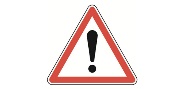                        DEMANDER LA PRESENCE DE L’EVALUATEURQ3.5 – Préparer la zone de travail, installer et contrôler le matériel nécessaire à l’intervention.Q3.6 – Vérifier que le vérin du compacteur soit en position haute (tige rentrée) et Consigner le système.Q4.1 – Compléter l’ordre de dépose de l’ensemble moto pompe.Q4.2 – Le système Ecolpap est arrêté pendant 1 semaine : planifier l’organisation des actions à réaliser (de 1 à 5) en fonction du temps prévu et de la disponibilité des techniciens.DEMANDER LA PRESENCE DE L’EVALUATEURQ5.1 – Ranger et nettoyer la zone de travail.Q5.2 – Déconsigner le système et le mettre en position initiale.Q5.3 – Vérifier le bon fonctionnement de tous les éléments de la chaîne de sécurité (s’équiper si nécessaire) et compléter le tableau :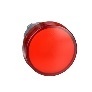 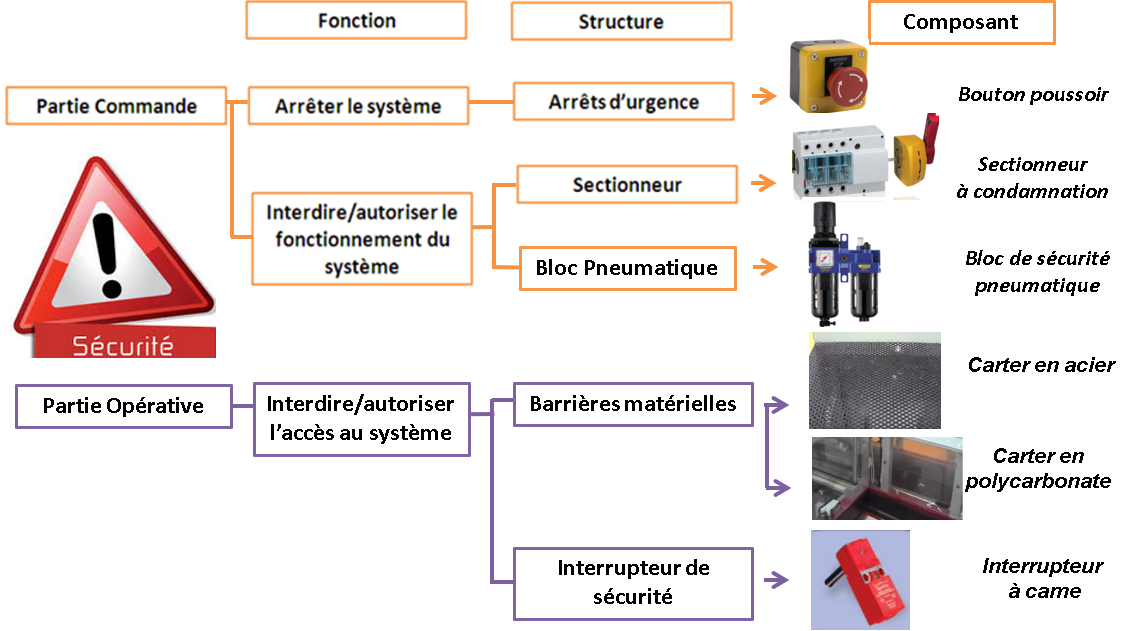 Lors de cette intervention, il est necessaire de gérer less déchets industriels et d’avoir une démarche écoresponsable. Dans l’atelier, il y a 6 conteneurs destinés au tri des déchets et étiquetés comme ci-dessous :Q6.1 – Sélectionner les conteneurs pour le produit absorbant imbibé d’huile et l’huile souillée.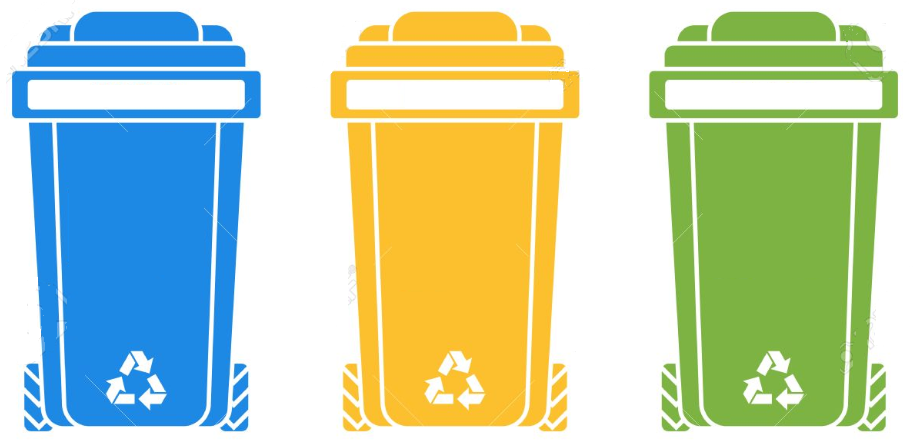 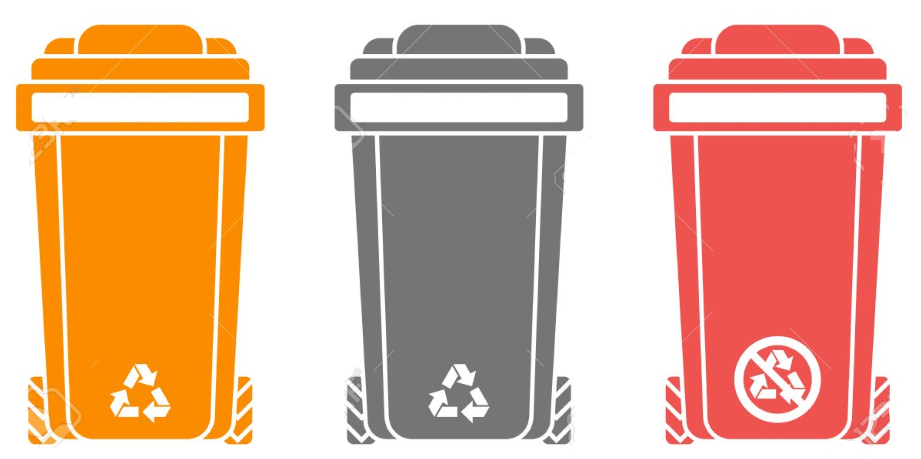 Q6.2 – Trier les déchets en utilisant les conteneurs de l’atelier.Q1Prise en charge de la demande d’interventionTemps conseillé :10 minutes1er niveau (réglage simple)2ème niveau (dépannages par échange standard et opérations mineures)3ème niveau (identification et diagnostic des pannes, réparations par échanges de composants)4ème niveau (travaux importants de maintenance)5ème niveau (rénovation, reconstruction ou réparations importantes)ORDRE DE TRAVAILORDRE DE TRAVAILORDRE DE TRAVAILORDRE DE TRAVAILORDRE DE TRAVAILORDRE DE TRAVAILORDRE DE TRAVAILDate de la demandeDate de la demandeDate de la demande_ _ _ _ _ _ _ _ _ __ _ _ _ _ _ _ _ _ _heure_ _ _ _ _ _ _ _Urgence2Atelier_ _ _ _ _ _ _ _ _ __ _ _ _ _ _ _ _ _ _EquipementN°_ _ _ _ _ _ _ _MarqueMarque_ _ _ _ _ _ _ _ _ _ _ _ _ _ _ _ __ _ _ _ _ _ _ _ _ _ _ _ _ _ _ _ __ _ _ _ _ _ _ _ _ _ _ _ _ _ _ _ _Numéro du BT25.12.5230Motif de la demande :Le remplacement du fluide hydraulique implique des modifications au niveau de la pompe et de son accouplement, on vous demande :D’étudier l’interventionDe préparer le système afin de réaliser cette intervention en toute sécuritéD’effectuer une remise en service du système.Motif de la demande :Le remplacement du fluide hydraulique implique des modifications au niveau de la pompe et de son accouplement, on vous demande :D’étudier l’interventionDe préparer le système afin de réaliser cette intervention en toute sécuritéD’effectuer une remise en service du système.Motif de la demande :Le remplacement du fluide hydraulique implique des modifications au niveau de la pompe et de son accouplement, on vous demande :D’étudier l’interventionDe préparer le système afin de réaliser cette intervention en toute sécuritéD’effectuer une remise en service du système.Motif de la demande :Le remplacement du fluide hydraulique implique des modifications au niveau de la pompe et de son accouplement, on vous demande :D’étudier l’interventionDe préparer le système afin de réaliser cette intervention en toute sécuritéD’effectuer une remise en service du système.Motif de la demande :Le remplacement du fluide hydraulique implique des modifications au niveau de la pompe et de son accouplement, on vous demande :D’étudier l’interventionDe préparer le système afin de réaliser cette intervention en toute sécuritéD’effectuer une remise en service du système.Motif de la demande :Le remplacement du fluide hydraulique implique des modifications au niveau de la pompe et de son accouplement, on vous demande :D’étudier l’interventionDe préparer le système afin de réaliser cette intervention en toute sécuritéD’effectuer une remise en service du système.Motif de la demande :Le remplacement du fluide hydraulique implique des modifications au niveau de la pompe et de son accouplement, on vous demande :D’étudier l’interventionDe préparer le système afin de réaliser cette intervention en toute sécuritéD’effectuer une remise en service du système.MachineMachineen arrêten arrêten marcheQ2Gestion des risques pour les biens et les personnesDTR 5/16DTR 6/16Temps conseillé :10 minutesRisques identifiésRisques identifiésMesures de prévention proposéesRisques liés à l’électricitéRisques de chute de hauteurRisques d’incendieRisques liés à la manutentionRisques de trébuchement, heurtRisques liés à des agents pathogènesEnergie électriqueEnergie pneumatiqueDésignation_ _ _ _ _ _ _ __ _ _ _ _ _ _ _Repère_ _ _ _ _ _ _ __ _ _ _ _ _ _ _Le distributeur 1D est un modèle 5.3 monostable à centre ferméLe distributeur 1D est un modèle 4.3 bistable à centre mixteLe distributeur 1D est un modèle 4.3 monostable à centre ouvertLe composant 7N2 isole la chambre avant du vérin, potentiellement sous pressionJ’éponge avec du papier que je jette ensuite dans une poubelleJe répands du produit absorbant végétal et antidérapantJe contacte le service d’entretien compétent afin qu’il vienne nettoyerJ’essuie avec un chiffon propreQ3La consignation du systèmeTemps conseillé : 35 minutesB0B1VBRB2V□□□□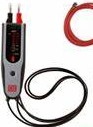 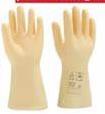 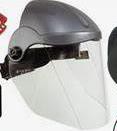 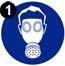 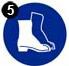 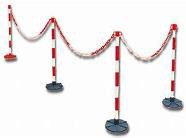 V.A.TV.A.TGantsGantsCasque de protection+visièreCasque de protection+visièreMasque respiratoireMasque respiratoireBottesBottesPoteau + balisagePoteau + balisageEISEISEISEISEISEISEPCEPCEPCEPCEPCEPCEPIEPIEPIEPIEPIEPI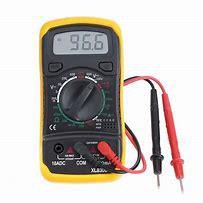 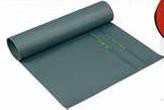 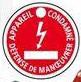 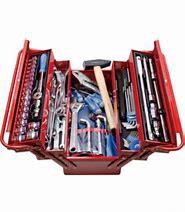 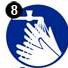 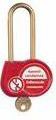 MultimètreMultimètreTapis isolantTapis isolantAfficheAfficheOutillageOutillageLavage mainLavage mainCadenasCadenasEISEISEISEISEISEISEPCEPCEPCEPCEPCEPCEPIEPIEPIEPIEPIEPIÉtapesAction(s)Action surMatériel(s)Équipement1Identification, repérage, mise en sécurité de la zone de travailSchéma / Plots / chaine de balisage_ _ _ _2_ _ _ _ _ _ _ _QMManuelEIS3_ _ _ _ _ _ _ _QM_ _ _ _ _ _ _EIS4_ _ _ _ _ _ _ _QMDossier TechniqueEIS5Effectuer la VAT5.1Tester l’appareil_ _ _ _ _ _ EIS5.2_ _ _ _ _ _ _ __ _ _ _ _ __ _ _ _ _ _ EIS5.3_ _ _ _ _ _ _ __ _ _ _ _ __ _ _ _ _ _ EIS5.4_ _ _ _ _ _ _ __ _ _ _ _ __ _ _ _ _ _ EIS5.5_ _ _ _ _ _ _ __ _ _ _ _ _ EIS6Mise à la terre et en court-circuitNon obligatoire dans le cas de notre interventionNon obligatoire dans le cas de notre interventionNon obligatoire dans le cas de notre intervention_ _ _ _ _ _ _ _ _ _ _ _ _ _ _ _ _ _ _ _ _ _ _ _ _ _ _ _ _ _ _ _ _ _ _ _ _ _ _ _ Q4Procédure d’interventionDTR 14/16DTR 15/16Temps conseillé : 30 minutesN°n°Actionoutil1Préparation et consignation du systèmePréparation et consignation du systèmeEPC+EPI+EIS2Dépose du groupe hydrauliqueDépose du groupe hydrauliqueDépose du groupe hydraulique21Désaccoupler électriquement _ _ _ _ _ _ _ 7M et hydrauliquement _ _ _ _ _ _ _ _ _ _ _ _ _ _  1D du groupe hydraulique Clé de 9Tournevis isolésClé à fourche de 1722Déplacer et soulever le groupe hydraulique afin de le rendre accessible (manutention)_ _ _ _ _ _ _ _ _ _ _ _ 23Dévisser les 6 vis du capot du réservoir repère _ _Clé 6 pans N°624Séparer et déposer la plaque support de l’ensemble hydraulique repère _ __ _ _ _ _ _ _ _ _ _ _ _25Sur la pompe, dévisser le raccord de la _ _ _ _ _ _ _ _ _ _ _ _ _ _ _ _ _ _ _ _ _ _ _ _ _ repère 16Clé à fourche de 2826Dévisser et déposer l’ensemble d’aspiration repère _Clé à fourche de 2827Dévisser les 2 vis d’assemblage de la pompe repère _ __ _ _ _ _ _ _ _ _  N°628Déposer l’ensemble _ _ _ _ _ _ _  repère 7P + _ _ _ _ _ _ repère 9 + _ _ _ _ _ _ _ _ _ repère 6Clé 6 pans N°43Remplacement de la pompe + accouplement, remontage de la plaque support de l’ensemble hydraulique, reconnexions électriques et hydrauliquesRemplacement de la pompe + accouplement, remontage de la plaque support de l’ensemble hydraulique, reconnexions électriques et hydrauliquesRemplacement de la pompe + accouplement, remontage de la plaque support de l’ensemble hydraulique, reconnexions électriques et hydrauliques4Appliquer la procédure de vidange complète du réservoir du circuit hydraulique, nettoyage de la cuveAppliquer la procédure de vidange complète du réservoir du circuit hydraulique, nettoyage de la cuveAppliquer la procédure de vidange complète du réservoir du circuit hydraulique, nettoyage de la cuve5Déconsignation et rangementDéconsignation et rangementEPC+EPI+EISjourslundilundimardimardimercredimercredijeudijeudivendredivendredisamedisamedidimanchedimanchejoursampmampmampmampmampmampmampmTechnicien 1Technicien 2Actions N°LégendeTechnicien disponibleTechnicien disponibleTechnicien disponibleTechnicien disponibleTechnicien non disponibleTechnicien non disponibleTechnicien non disponibleTechnicien non disponibleTechnicien non disponible½ journée= 3h de travail effectif½ journée= 3h de travail effectif½ journée= 3h de travail effectifQ5Remise en serviceDTR 6/16Temps conseillé : 25 minutesrepèredésignationOKHSS1Capteurs de portes S2Capteurs de portes S3Boutons poussoirs d’arrêt d’urgenceS4Boutons poussoirs d’arrêt d’urgenceF52Protections thermiques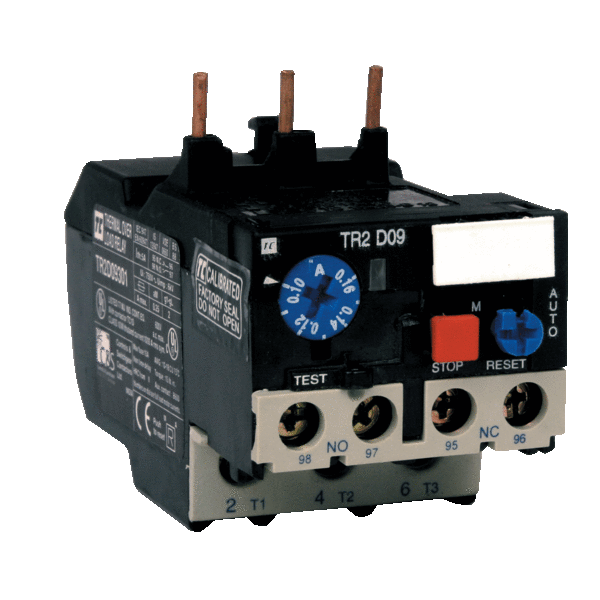 F62Protections thermiquesF92Protections thermiquesH2Voyant arrêt d’urgenceQ6Respect des règles environnementalesTemps conseillé :10 minutes